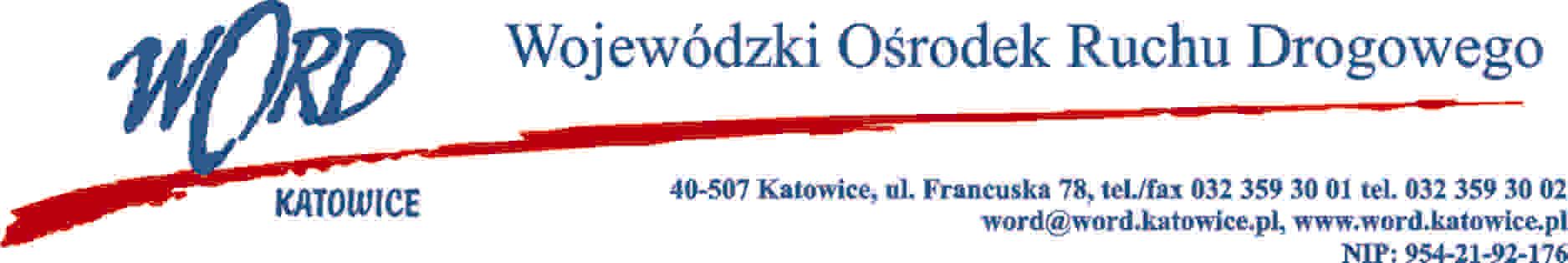 Katowice, dnia 13.05.2021 r. UNIEWAŻNIENIE POSTĘPOWANIA na „świadczenie usług szerokopasmowego Internetu przy pomocy sieci publicznej dla potrzeb Oddziałów Terenowych Wojewódzkiego Ośrodek Ruchu Drogowego w Katowicach na okres 24 miesięcy dot. CZĘŚCI 3 dla Oddziału Terenowego w Tychach Al. Jana Pawła II 3W dniu 13.05.2021 od Wykonawcy „Telestrada” SA z siedzibą w Warszawie, który złożył najkorzystniejszą ofertę na „świadczenie usług szerokopasmowego Internetu przy pomocy sieci publicznej dla potrzeb Oddziałów Terenowych Wojewódzkiego Ośrodek Ruchu Drogowego w Katowicach na okres 24 miesięcy dot. CZĘŚCI 3 dla Oddziału Terenowego w Tychach Al. Jana Pawła II 3, wpłynęło pismo informujące, że Wykonawca odstępuje od  podpisania umowy na dostęp do Internetu z przyczyn technicznych, których nie można było przewidzieć w  momencie składania oferty. Zaproponowane ceny dwóch pozostałych ofert, są cenami przewyższającymi kwotę jaką Zamawiający przeznaczył na sfinansowanie przedmiotowego zamówienia. Z powyższych powodów Zamawiający unieważnia postępowanie na „świadczenie usług szerokopasmowego Internetu przy pomocy sieci publicznej dla potrzeb Oddziałów Terenowych Wojewódzkiego Ośrodek Ruchu Drogowego w Katowicach na okres 24 miesięcy dot. CZĘŚCI 3 dla Oddziału Terenowego w Tychach Al. Jana Pawła II 3.W związku z powyższym Zamawiający przewiduje ogłoszenie nowego postępowania. Z-ca DyrektoraKrzysztof Przybylski